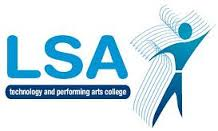 LSA Long Term Plan 2021-22: Y8Focus: characters, plot & settings                               Knowledge to be remembered:How to approach: Character Analysis extract questions across more than one extractPoetry Comparison question (Part B) Writing persuasive speeches Story 40 Key WordsWhat is the meaning of the following themes: PowerFreedom & ControlDemocracyEquality & ResponsibilityJusticeChange & ActionConflictControl RomanticismSupernaturalGothicDual personalityGood Vs EvilGenderFriendship/companionshipIsolation/lonelinessDiscrimination PrejudiceAddressing previous misconceptions:Levels of analysis: alternative interpretations and key word analysis Linking context to analysis (both in the novella and poetry responses) Varied sentence starters to keep narrative engagingPurpose of writing – ensuring it is persuasive etc. Features of a play and the playwrights intentions Use of quotations in responsesEmbedding SPaG accurately Forty Key Words (teach etymology alongside meaning)DemocracyToleranceTyrannyRebellionRevolutionManipulationDictatorDedicationDespoticBeliefLibertyDiscriminationRiotFutile Conflict Propaganda Condemn Sardonic Exploitation TraumaAUTUMNAUTUMNSPRINGSPRINGSUMMERSUMMER06/09/2021 – 22/10/202103/11/2021 –17/12/202103/01/2022 – 11/02/202221/02/2022 – 01/04/202219/04/2022 – 27/05/202206/06/2022 –22/07/20227 WEEKS 7 WEEKS 6 WEEKS 6 WEEKS 6 WEEKS  7 WEEKS Attitude: Asst 1: Asst 2: Asst 3: ‘Modern Novel: Animal Farm’With an explicit focus on writing to persuade via speeches and rhetoric.‘Modern Novel: Animal Farm’‘War and Conflict Poetry’With an explicit focus on writing to persuade via letters building on knowledge from previous unit. ‘Introduction to Gothic Creative Writing’One Week: ‘Gothic Text: Dracula’‘Gothic Text: Dracula’ ‘Introduction to Of Mice and Men Themes’Skills PracticeASSESSMENTASSESSMENTSkills PracticeSkills PracticeEnd of Year ProjectWriting an engaging and persuasive speechCharacter analysis(Two extracts)Poetry part b onlyComparison of two poems Creative writing: creating a sense of place/settingS+L: Persuasive speech Research and informative booklet on contextual issues ACCELERATED READING & LIBRARY VISITSACCELERATED READING & LIBRARY VISITSACCELERATED READING & LIBRARY VISITSACCELERATED READING & LIBRARY VISITSACCELERATED READING & LIBRARY VISITSACCELERATED READING & LIBRARY VISITSHalf-termly SPaG focus:Half-termly SPaG focus:Half-termly SPaG focus:Half-termly SPaG focus:Half-termly SPaG focus:Half-termly SPaG focus:ParagraphingApostrophes (for possession)Rhetoric devicesSentence typesPunctuation for speechColons and semi-colonsCommasQuotation marksParagraphing